ПЛАН-ОТЧЁТПо подготовке инженерного оборудования многоквартирных домов  Кронштадтского района Санкт-Петербурга к отопительному сезону 2015/2016 гг.Генеральный  директор ООО «ЖКС Кронштадтского района»                                                              Н.А. ПлатоновОлонова Н.И..311 29-10План (отчет)О подготовке зданий к отопительному сезону 2015-2016 годовКронштадтского района Санкт-Петербург Генеральный директор  ООО «ЖКС Кронштадтского района»                                                          Н.А. Платонов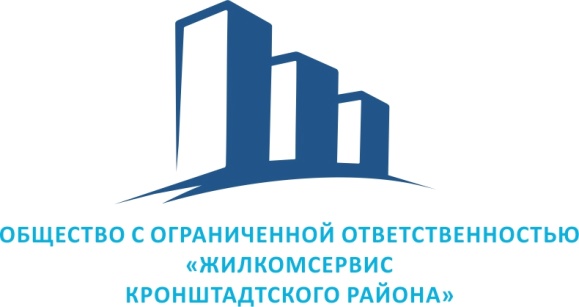 197762, Санкт-Петербург, г. Кронштадт,ул. Мануильского, д.22телефон/факс 311-44-63ИНН/КПП 7843307888/784301001Расчетный счет 40702810121000000808Корсчет 30101810900000000790БИК 044030790ОГРН 1089847175054ОКАТО 40280501000ОАО “Банк “Санкт-Петербург”дополнительный офис «Кронштадтский»«___»___________20___г. № _______Директору  СПб ГКУ «ЖА Кронштадтского района СПБ» С.П. Куралову№Наименование мероприятийед. изм.Общий планПодготовить к срокуПодготовить к срокуПодготовить к срокуПодготовить к сроку№Наименование мероприятийед. изм.Общий планПлан на 01.07.15План на 01.08.15План на15.08.15План на01.09.15Подлежит подготовкедомов3281092192733281Насосные /бойлерные/шт.---2Тепловые сети, всего:в том числе заменакмкм4,2-1,4-2,8-3,54,23Теплоцентры (эл. узлы)шт.260871742172604Система ГВСсистем3281092192733285Системы ц/отоплениясистем3281092192733286Водомерные узлышт275921832292757Восстановление теплоизоляциип.м9562394787179568Промывка систем ц/отопления, всего:Гидравлическим способом,Гидропневматическим   системсистемсистем32816416410955552191091092731371373281641649Подготовка ГЩВУ шт.328109219273328№Наименование работед. изм.включено в       планвыполнено%1Ремонт кровли всего в т.ч.: мягкой            металлическойтыс. кв.м тыс. кв.м тыс. кв.м1,930,321,612Герметизация стыковтыс. п.м.-3Ремонт оконных заполнений в т.ч. восстановление утраченныхшт. шт.122154Ремонт дверных заполнений в т.ч. восстановление утраченныхшт. шт.186255Восстановление остеклениятыс. кв.м0,3756Ремонт печейшт.-7Подготовка оборудования для уборочной техникикомпл.168Заготовлено: песка соли пескосоляной смесикуб. м тн тн- - 5509всего жилых зданий  ед. тыс. кв.м328811,2039.1Многоквартирные дома, находящиеся в управлении управляющих организаций, всегоед. тыс. кв.м328811,2039.1.1имеющие собственность СПб (договор управления с ГУ «ЖА»)ед. тыс. кв.м285705,859.1.2без собственности СПбед. тыс. кв.м43105,359.1.3находящиеся в управлении ГУПРЭПед. тыс. кв.м- -9.1.4находящиеся на техническом обслуживании ГУ ДСОед. тыс. кв. м- -9.1.5Министерства Обороныед. тыс. кв. м-9.1.6Прочие ведомстваед. тыс. кв. м- -9.2Многоквартирные дома в управлении ТСЖ, ЖСК, ЖКед. тыс. кв. м-9.2.1имеющие собственность СПб ед. тыс. кв. м9.2.2без собственности СПбед. тыс.кв.м----9.3Многоквартирные дома при непосредственном управлении собственникамипомещенийед. тыс. кв. м- -- -10Специализированный жилищный фонд, всегоед. тыс. кв. м10.1общежития ГУДСО, ГУПРЭПед. тыс. кв.м10.2общежития учебных заведенийед. тыс. кв. м10.3прочие зданияед. тыс. кв.м